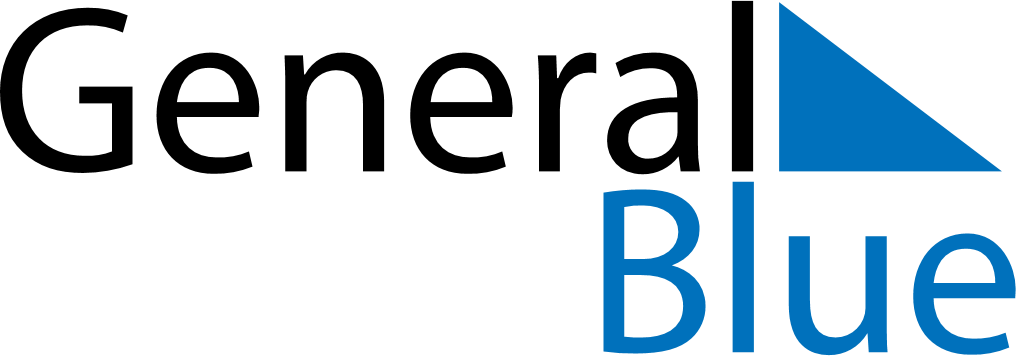 March 2027March 2027March 2027March 2027San MarinoSan MarinoSan MarinoMondayTuesdayWednesdayThursdayFridaySaturdaySaturdaySunday123456678910111213131415161718192020212223242526272728Anniversary of the ArengoEaster Sunday293031Easter Monday